HOMEWORK AND COMMUNICATION BOOK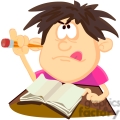 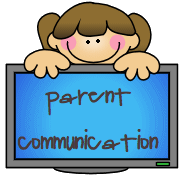 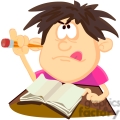 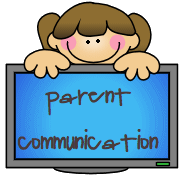 Dear parents and caregivers,This book is to help us keep in touch about your child’s needs, and for daily homework. Your child will also write information about school activities in here.Please use this book for communication between home and school. It is important that you let the teacher know about any issues that may affect your child’s ability to participate at school as soon as possible. This may relate to their learning needs, emotional state or social wellbeing.  I am also happy for you to email me at Ella.Marrion@education.wa.edu.au If you are happy for me to email you, please contact me at the address above.Please remind your child to bring their Homework and Communication book to me at the start of the day if you have put a note in it.This book is also for your child’s homework such as daily Spelling – Look, Say, Cover, Visualise, Write, Check and Correct (LSCVWCC), as well as for learning multiplication tables and number facts. Copies of the Diana Rigg Year 1, 2, 3 and 4 Spelling sight words have been glued in the back for your child to revise or learn. Your child has also glued in a copy of fast addition and subtraction facts that they should practise at home. Mental facts will be tested each Thursday morning commencing Week 2.Students should aim to have a 30 minute regular time for homework in which they:Read a range of texts (hard copy and electronic)  - about 10 minutes or 15 minutes if behind age appropriate standardWrite out/verbally spell words from their Spelling List – 10 minutesLearn add and subtract facts to 10 and 20Learn 2x, square numbers (2x2= 4, 3x3=9 etc), 5x, 10x tables in Term 1; 11x  3x 12x  4x  in term 2; 6x 7x in term 3 and  8x, 9x in term 4 – about 10 minutes.Later in the term, homework tasks will be set in Mathletics. Students can alternate between doing a Mathletics task, or learning their basic facts.To improve oral reading fluency, apart from changing reading books at school, or using novels from our bookshelf/libraries, students can use eborrowing, Ziptales and RAZ kids to access electronic texts. They can also complete tasks in Studyladder and Sumdog. Logins for these sites will be sent home shortly. We also have a range of websites to assist with homework (click on the Homework tab) on our class webpage (being updated). http://mrsmarrion.weebly.com/ Occasional, additional homework tasks and the due date will also be written into this book.From week 2, students will be expected to enter their supervised daily home reading in their Reading diary. Homework books and Reading Diaries will be collected each Wednesday before school to check reading is being completed. Please ensure you sign your child’s reading diary before Wednesday morning. I have also sent home a parent survey about your child’s reading behaviours and a parent help survey.Please complete these as soon as possible and return them to LA 27.Kind regardsElla Marrion31 January 2018